MY FAMILY – MOJE RODINA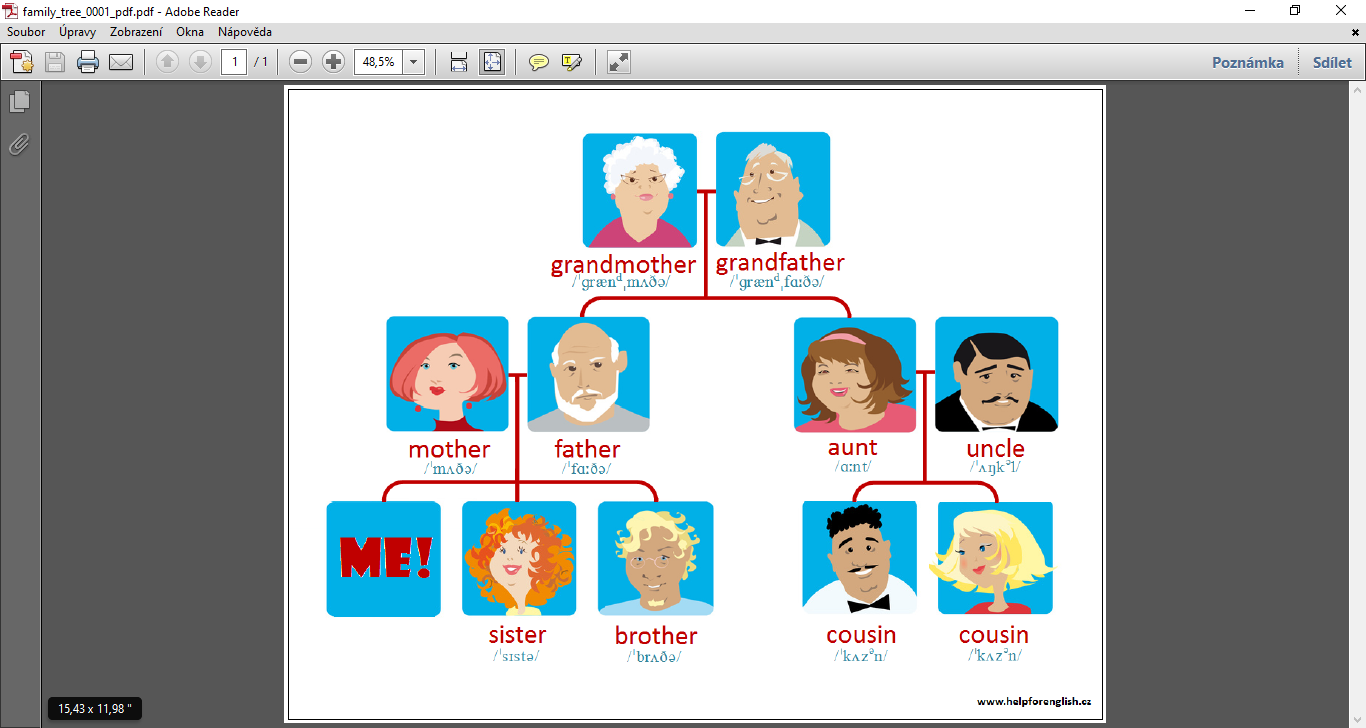 Nacvič si psaní slovíček, piš jen anglicky psanou podobu.babička – grandmother _______________________________________________________________________________dědeček – grandfather _______________________________________________________________________________maminka – mother __________________________________________________________________________________tatínek – father _____________________________________________________________________________________teta – aunt _________________________________________________________________________________________strýc – uncle _______________________________________________________________________________________sestra – sister ______________________________________________________________________________________bratr – brother ______________________________________________________________________________________bratranec – cousin ___________________________________________________________________________________sestřenice – cousin __________________________________________________________________________________Tento PL neodevzdávej. Nacvič si psaní slovíček. V příštím pokynu bude vloženo procvičovací cvičení.